XXVII Международная конференция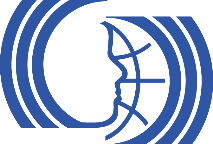 «Восток и Запад встречается в Санкт-Петербурге»Тема конференции: «Глобальные вызовы – Женский ответ»24 февраля 2022 Мариинский дворец – здание Законодательного собрания Санкт-Петербурга, Исаакиевская пл., 6.25 февраля 2022 Бизнес-центр отеля «Октябрьская», Лиговский проспект, 10                                            РЕГИСТРАЦИОННАЯ ФОРМА УЧАСТНИКА КОНФЕРЕНЦИИПожалуйста, направьте регистрационную форму по электронной почте iwmtest@iwm.spb.ru 
Контактный телефон (812) 717 07 11; (812) 570 40 72СтранаГородФамилия, имя, отчествоФамилия, имя, отчествоФамилия, имя, отчествоФамилия, имя, отчествоФамилия, имя, отчествоФамилия, имя, отчествоДолжность Должность Должность Должность Должность Должность Наименование организацииНаименование организацииНаименование организацииНаименование организацииНаименование организацииНаименование организацииТелефонE-mailWeb-siteФормат участияФормат участияФормат участия□ Онлайн□ Онлайн□ ОфлайнНеобходимо ли бронирование гостиницы?Необходимо ли бронирование гостиницы?Необходимо ли бронирование гостиницы?□ да□ да□ нетГостиница Октябрьская 4* http://www.oktober-hotel.spb.ru/ (Лиговский пр., д.10)Гостиница Октябрьская 4* http://www.oktober-hotel.spb.ru/ (Лиговский пр., д.10)Гостиница Октябрьская 4* http://www.oktober-hotel.spb.ru/ (Лиговский пр., д.10)Гостиница Октябрьская 4* http://www.oktober-hotel.spb.ru/ (Лиговский пр., д.10)Гостиница Октябрьская 4* http://www.oktober-hotel.spb.ru/ (Лиговский пр., д.10)Гостиница Октябрьская 4* http://www.oktober-hotel.spb.ru/ (Лиговский пр., д.10)одноместный номеродноместный номеродноместный номер3 300,00 руб.3 300,00 руб.□двухместный номер / укажите, с кем будете проживать двухместный номер / укажите, с кем будете проживать двухместный номер / укажите, с кем будете проживать 4100,00 руб. 
(за номер в сутки)4100,00 руб. 
(за номер в сутки)□Дата заездаДата заездаДата отъездаДата отъездаУчастие в конференцииРегистрационный взнос 10000 рублей   (НДС не облагается)Участие в конференцииРегистрационный взнос 10000 рублей   (НДС не облагается)Участие в конференцииРегистрационный взнос 10000 рублей   (НДС не облагается)   □  Безналичный расчет   □  Наличный расчет   □  Безналичный расчет   □  Наличный расчет   □  Безналичный расчет   □  Наличный расчет